Fill In The Blanks…	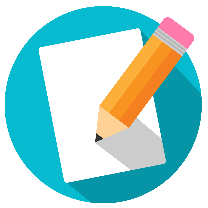 Nth Term of a Quadratic SequenceSequenceSequenceFirst DifferenceFirst DifferenceSecond DifferenceSecond DifferenceSequence minus Sequence minus Linear nth termLinear nth termQuadratic nth termQuadratic nth termSequenceSequenceFirst DifferenceFirst DifferenceSecond DifferenceSecond DifferenceSequence minus Sequence minus Linear nth termLinear nth termQuadratic nth termQuadratic nth termSequenceSequenceFirst DifferenceFirst DifferenceSecond DifferenceSecond DifferenceSequence minus Sequence minus Linear nth termLinear nth termQuadratic nth termQuadratic nth term